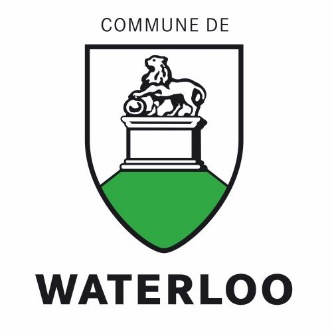 ACTE DE CANDIDATURE pour la création d’un Conseil Consultatif des Affaires Economiques, du Commerce et des Classes Moyennes Ce formulaire doit être complété entièrement et envoyé soit  par courrier postal, soit par courrier électronique (frederique.denaigre@waterloo.be), soit déposé auprès du service du Commerce de l’Administration communale (2e étage) dans les délais fixés par l’appel à candidature (remise pour le 10 juillet 2019 au plus tard).Nom :Prénom :Téléphone fixe :						GSM :Adresse E-mail :Date de naissance :Profession :AdresseRue :						N° :Code postal :			 Commune :Postule :  	à titre individuel 	comme représentant d’une association Nom de l’Association que le candidat représente : Adresse du siège social de l’association que le candidat représente :Postule comme candidat :   	effectif 	suppléantEst intéressé par les Affaires économiques, le Commerce et/ou les Classes Moyennes à Waterloo pour les motifs suivants :………………………………………………………………………………………………………………………………………………………………………………………………………..………………………………………………………………………………………………………………………………………………………………………………………………………..……………………………………………………………………………………………………………………………………………………………………………………………………....………………………………………………………………………………………………………………………………………………………………………………………………………………………………………………………………………………………………………………………………………………………………………………………………………………..……………………………………………………………………………………………………………………………………………………………………………………………………....………………………………………………………………………………………………………………………………………………………………………………………………………………………………………………………………………………………………………………………………………………………………………………………………………………..……………………………………………………………………………………………………………………………………………………………………………………………………....………………………………………………………………………………………………………………………………………………………………………………………………………………………………………………………………………………………………………………………………………………………………………………………………………………..……………………………………………………………………………………………………………………………………………………………………………………………………....………………………………………………………………………………………………………………………………………………………………………………………………………………………………………………………………………………………………………………………………………………………………………………………………………………..……………………………………………………………………………………………………………………………………………………………………………………………………....………………………………………………………………………………………………………………………………………………………………………………………………………Par la présente, je m’engage à titre de bénévole à participer régulièrement aux réunions du Conseil Consultatif des Affaires Economiques, du Commerce et des Classes Moyennes à Waterloo et ce pour toute la durée de la législature communale (6 ans).Extrait du Règlement d’ordre intérieur : « Le Conseil consultatif communal des Affaires Economiques, du Commerce et des Classes Moyennes se réunit au moins une fois par trimestre.  Il est convoqué par le Président. Le Président convoque également le Conseil à la demande d’un tiers de ses membres».DATE ET SIGNATURE